Preparation for our appointment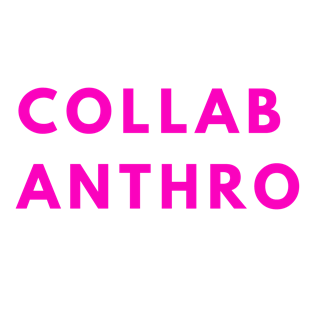 I would like you to answer the following questions. Your answers will help me prepare for our appointment & adjust the certificate program. Please send me the completed questionnaire via email to: rossmann@em.uni-frankfurt.de. Thank you!Name: 							Date of appointment:
My home institution:

(e. g. Universitas Udayana, Sitting Bull College, etc.)My degree program:

(e. g. B.A. Social and Cultural Anthropology, M.A. Environmental Science, etc.)My mentor at my home institution: 						
YOUR DEGREE PROGRAMWhat type of research is envisioned for the final thesis in your degree program and what type of research do you want to do? (e. g. theoretical approaches, fieldwork, qualitative interviews, etc.)What are the dominant forms of assessment in your degree program? (e. g. presentation, group presentation, term paper, oral examination, questionnaire, thesis, etc.)What are your topics of interest, relating to your degree program?MOBILITYIn an ideal situation, would you want to do research collaboratively with or without travelling abroad?
Please indicate the reasons for your preference to study and do research with or without travelling (e. g. financial constraints, family duties, want to travel and meet new people, I know the language)What regions of the world are of interest to you? Where can you picture yourself conducting your research?LEARNING OBJECTIVESWhat are your expectations regarding the program?How would you determine whether you profited from the program or not?SUPPORTWhich types of support would you like to receive from your mentors at home and abroad?Do you have any questions regarding the program?          Please leave the next field vacantNotes: